	Prohlášení o jméně                              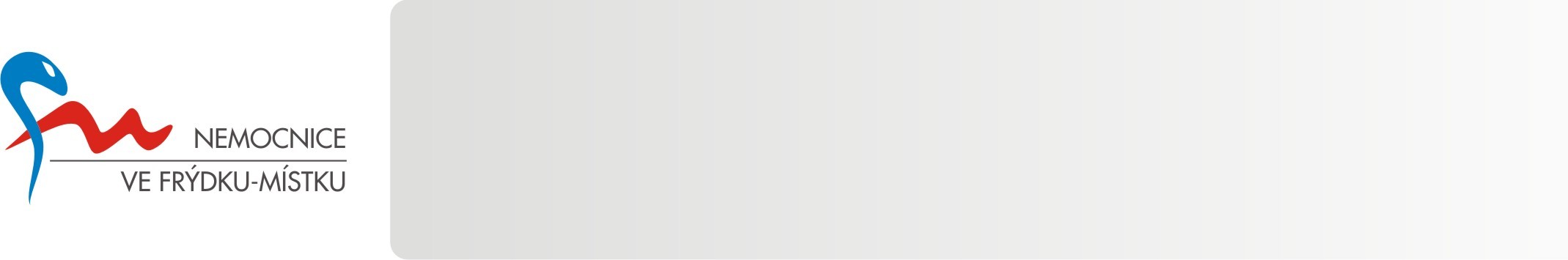      Jméno a příjmení otce :                                                  Rodné číslo :	                                                                Národnost : 	                                                               Povolání : 	                                                              	     Nejvyšší ukončené vzdělání :                                                    (základní, střední bez maturity, střední s maturitou, vyšší odborné,      vysokoškolské)              Bydliště   :      Místo narození:        Jméno a příjmení matky   :                                                      Příjmení za svobodna   :     Datum sňatku :                                                         Rodné číslo   : 	                                                             Národnost   : 	                                                             Povolání   : 	                                  Nejvyšší ukončené vzdělání   :                                                 (základní, střední bez maturity, střední s maturitou, vyšší odborné,                                                     vysokoškolské)  Bydliště   :      Místo narození:                Kolikáté dítě se matce narodí:     Datum narození předcházejícího dítěte   :      Prohlašujeme, že jsme se dohodli na jménu dítěte takto   :Syn   : 		Dcera   : 		       --------------------------------                  --------------------------------                podpis otce                                         podpis matky